Directorio de Agencias de PRDirectorio de Municipios de PRDirectorio de Agencias Federales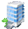 Oficina CentralDirección PostalTeléfonos / FaxHorario de ServicioCalle Olimpo Esq. Lindbergh	Pda. 11MiramarPO Box 9020-0192San Juan, PR 00902-0192Tel.: (787) 721-7700 Tel Audio Impedido: Fax:(787) 724-4770Ejecutivo:César R. Miranda Rodríguez, SecretarioCerca de:Web:http://www.justicia.gobierno.pr Sombrilla:DJMapa:Ruta AMA:A5, A9, B8, C10, ME, M3Parada TU:Sagrado Corazón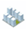 Oficinas de Servicio a través de Puerto RicoOficinas de Servicio a través de Puerto RicoOficinas de Servicio a través de Puerto RicoOficinas de Servicio a través de Puerto RicoDirección Física Dirección PostalTeléfonos / Fax Horario de ServicioN/A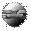 Otros Enlaces